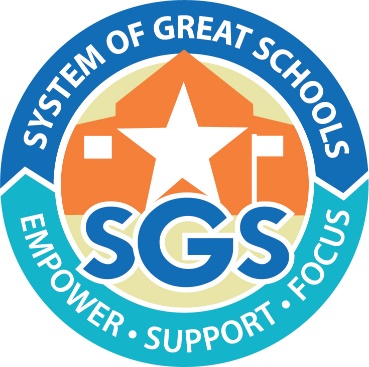 SYSTEM OF GREAT SCHOOLS: PRE-APPROVED ADVISORSThe advisors identified below have been pre-approved through an application process to support districts engaged in the System of Great Schools Network. Placement on the preapproved list does not guarantee a contract with any district or the Texas Education Agency. Please contact sgs@tea.texas.gov if you have any questions or would like to learn more about any of the advisors below.Afton Partners, LLCLawrence StantonAnna KucajMargo RoenBell Creek ConsultingMaya ConsultingBellwether Education PartnersMcRel InternationalCaerus ManagementN2 LearningChris BarbicNACSAJean-Claude BrizardOpen Architects / Seth RacineDuncan KlussmannParthenon – Ernst & YoungEdPlexPaul PastorekEducation Resource StrategiesPaul KihnEmpower Schools, Inc.RTI InternationalBrian EschbacherSchool Empowerment NetworkAlyssa Whitehead-BustSchool Mint, Inc.Fun Da Mentals for EducationTaca ConsultingHouston Education Leadership PartnersTembo, Inc.Kitamba, Inc.Malika Anderson